Муниципальное бюджетное общеобразовательное учреждение гимназия № 18 г. Краснодара имени Героя Советского Союза Анатолия БерезовогоПрограммаподготовки старшеклассниковк вожатской деятельности                                                                                        Педагог - психолог:                                                              Скачко  Е.П.Краснодар, 2022Пояснительная записка      Полноценная организация летнего отдыха детей и подростков в детских оздоровительных  лагерях разного профиля создает большие возможности для социального роста учащихся через многообразие форм деятельности, позволяющих ребенку осознать себя как личность, самоутвердится, развить свои интересы и способности. На сегодняшний день  при организации работы  профильного лагеря «Факел», организованного  в МБОУ гимназии № 18, осуществляющий организацию отдыха и оздоровления обучающихся в каникулярное время с дневным пребыванием с обязательной организацией питания  требуется достаточно большого количества воспитателей, которым в течение короткой смены необходимо организовать детский коллектив и работать с ним. Педагоги, работающие в детском лагере, остро нуждались в помощниках, старшеклассниках, да и ребята, не прочь были проявить свои организаторские способности в совместной деятельности  с младшими школьниками. Факт, что за последние два десятилетия профессия вожатого утратила своё ведущее в воспитательном процессе значение. Однако сегодня, с возрождением и развитием системы детского дополнительного образования (в школах, детских лагерях) именно эта профессия как никогда становится востребованной!Поэтому перед коллективом стала актуальной задачей привлечение учащихся и  необходимость их подготовки к деятельности вожатого в  лагере «Факел»  в каникулярное время.  При организации работы с учащимися мы понимали, что,   во-первых, школьники не имеют представления о работе вожатых, если же такое представление есть, оно основано на примере деятельности детских и молодежных общественных организаций.  Чтобы оптимизировать подготовку вожатых – школьников, необходимы соответствующие программы обучения.Таким образом, возникла необходимость в разработке программы подготовки старшеклассников к вожатской деятельности  « Школа вожатого»Учащиеся 7-11классов, прошедшие подготовку, смогут проявить себя в качестве лидера детского коллектива, получить опыт работы с людьми, передать свои знания детям, приобрести самое бесценное – интересное общение, новые знакомства, научиться самому многим интересным вещам, сделать свою жизнь творческой и насыщенной, а это и значит – стать настоящим Вожатым!Успешной организации подготовки вожатых помогают  уроки психологии, курс тренингов, направленных на сплочение группы, на формирование в коллективе доверия друг другу, занятия со специалистами социальным педагогом, школьным участковым,  педагогами дополнительного образования.  Занятия в «Школе вожатых» должны пробуждать воображение и творческие силы, опираться на личностный опыт, интересы, увлечения. Работа с детьми требует от вожатого самых разнообразных знаний и умений, творческого отношения к деятельности.  Цель: Подготовка старшеклассников к работе вожатыми на  детских площадках, в  лагерях дневного пребывания.  Задачи:Способствовать освоению учащимися знаний и умений, необходимых для работы с временным детским коллективом;Обеспечить овладение современными практическими умениями и навыками по организации различной деятельности детей и подростков;Научить проектировать собственную отрядную работу.Условия реализации и материально-техническая база  программыПрограмма реализуется через занятия, тренинги, игры, творческие мастерские, направленные на овладение участниками знаниями и умениями,  навыками вожатского мастерства.  В процессе подготовки учащиеся приобретают следующие знания :Об особенностях  возрастного развития младшего школьного  возраста;Об организации детского коллектива;О педагогических возможностях  коллективно-творческих игр.         умения:Диагностические    (диагностика    индивидуальных    особенностей личности)Конструктивные  (разработка творческих воспитательных дел, игр)Организаторские (организация жизнедеятельности в отряде),Коммуникативные  (сотрудничество  с детьми,  индивидуальный подход к детям)Прикладные (оформление, изготовление поделок из бумаги, ткани, природного материала и др.)Программа состоит из 4 блоковЛаборатория отрядного вожатого.Игровая деятельность в лагере.Организация досуговой деятельности.Творческая мастерская.Механизм реализации программы     Данная программа рассчитана на курс обучения в течение двух  месяцев (апрель - май). Оптимальное количество занятий  16 ( 2 занятия в неделю), продолжительностью от 40 мин до 1,5 часов.Тематический планПредполагаемые результаты реализации программы 1.Получение  учащимися социально значимых знаний и умений.2.Формирование позитивного отношения: -  к профессии вожатого;- к педагогической  деятельности; - к лидерству. 3.Получение школьниками опыта: - сотрудничества и участия в социально - значимых проектах; - формирования позитивного отношения к работе с детьми;- совместной деятельности, организации и проведения конкурсно – игровых и других мероприятий. В летние каникулы 2022 года вожатыми в лагере дневного пребывания на базе МБОУ гимназии № 18  «Факел» будут работать 20 учащихся, прошедших подготовку  по данной программе. Отдохнут в лагере 80 воспитанников начальной и средней школы. Ежегодно выпускники гимназии поступают  на педагогический факультет в СУЗы, ВУЗы.Список используемой литературы:Адреева В. И., Щетинская А. И. Педагогика дополнительного образования: приоритет духовности, здоровья и творчества. – Казань – Оренбург, Центр инновационных технологий, 2001Байбородова Л. В. Воспитательная работа в детском загородном лагере. – Ярославль: Академия развития, 2003 Будем работать вместе. Программы деятельности детских и подростковых организаций. М., 1996.Григоренко Ю.Н., Кострецова У.Ю., Кипарис-2: Учебное пособие по организации детского досуга в детских оздоровительных лагерях и школе. – М.: Педагогическое общество России, 2002.Григоренко Ю.Н., Пушина М.А., Кипарис-4: Учебно–практическое пособие для воспитателей и вожатых.- М.: Педагогическое общество России, 2003.Гузенко А.П. Как сделать отдых детей незабываемым праздником. Волгоград: Учитель, 2007Гончарова Е.И., Савченко Е.В. Школьный летний лагерь. Москва «ВАКО» 2004 год.Журналы «Педсовет», «Последний звонок», «Педагогическое творчество».Кулагина И.Ю. Возрастная психология. ( Развитие ребенка от рождения до  17 лет): Учебное пособие. М.,1997Коган М.С. Игровая кладовая. Новосибирск : Сиб.унив. изд-во, 2007 Кузнецова Э.Г. Игры, викторины, занимательные уроки в школе.-М,1998      «Орленок»: книга вожатого. – М: Собеседник, 2005.Прутченков А.С. Свет мой зеркальце, скажи…М.,1996.Ромашкова Е.И. День рождения в семье и школе. -М.,1999.Сысоева М. Н. Организация летнего отдыха детей. Москва 2003год;  14.Синицина Н.А. Умные загадки.-М,1997.«Наши вожатые. Самые, самые !!!!» 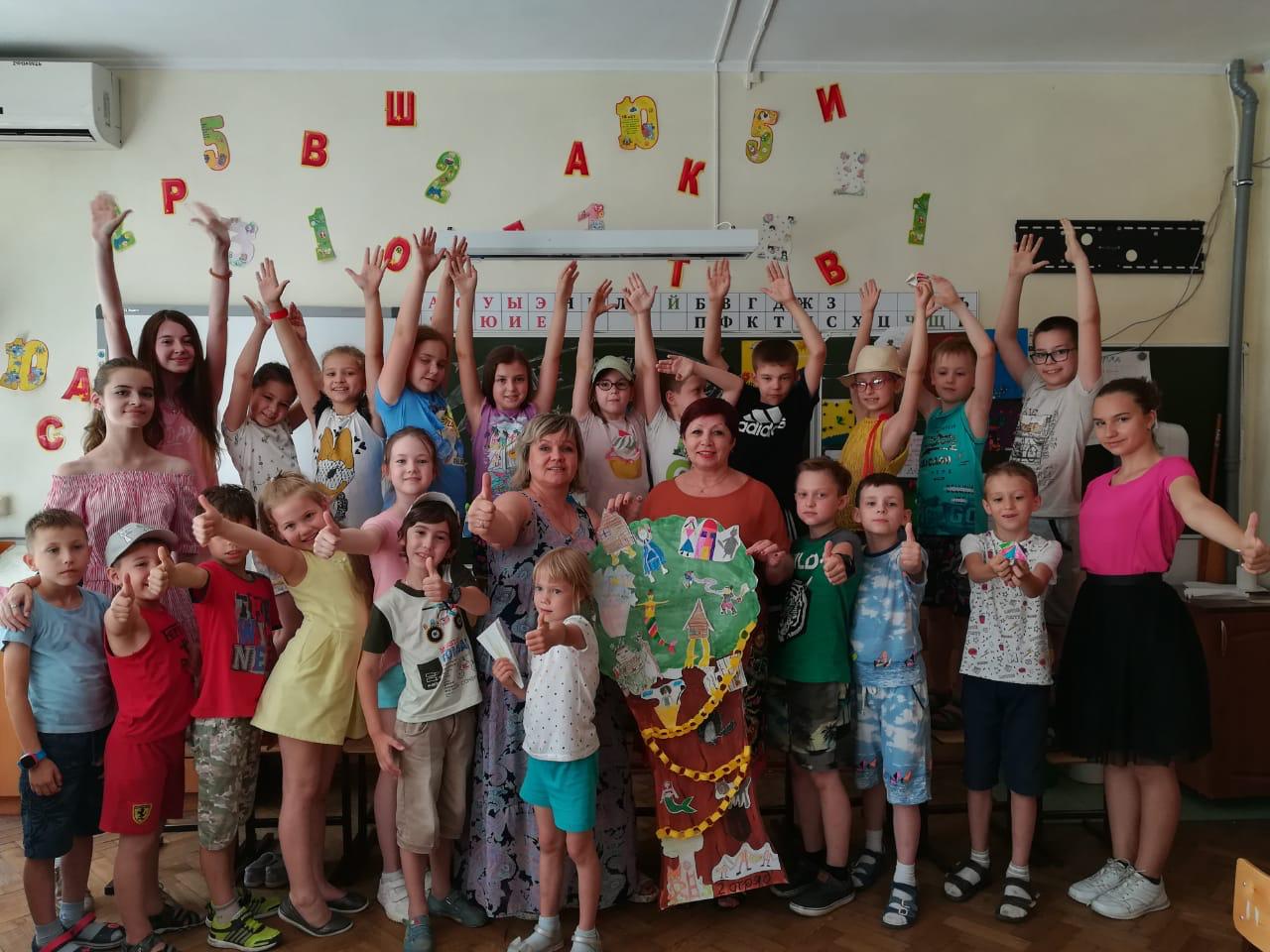 2 отряд - вожатые Анцупова Анастасия, Дробышева Дарья, Шапорова Виктория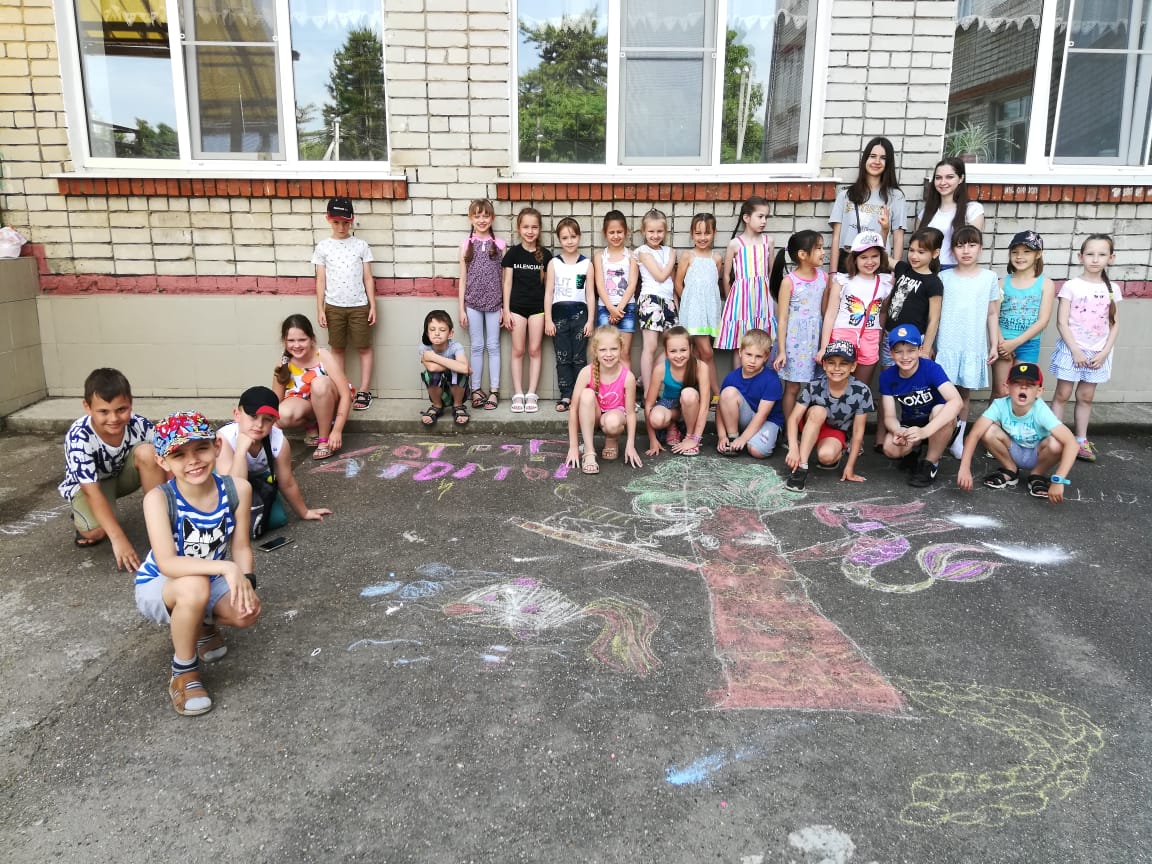 1 отряд -  вожатые Усатюк Екатерина, Невожай Екатерина«Конкурс рисунков на асфальте»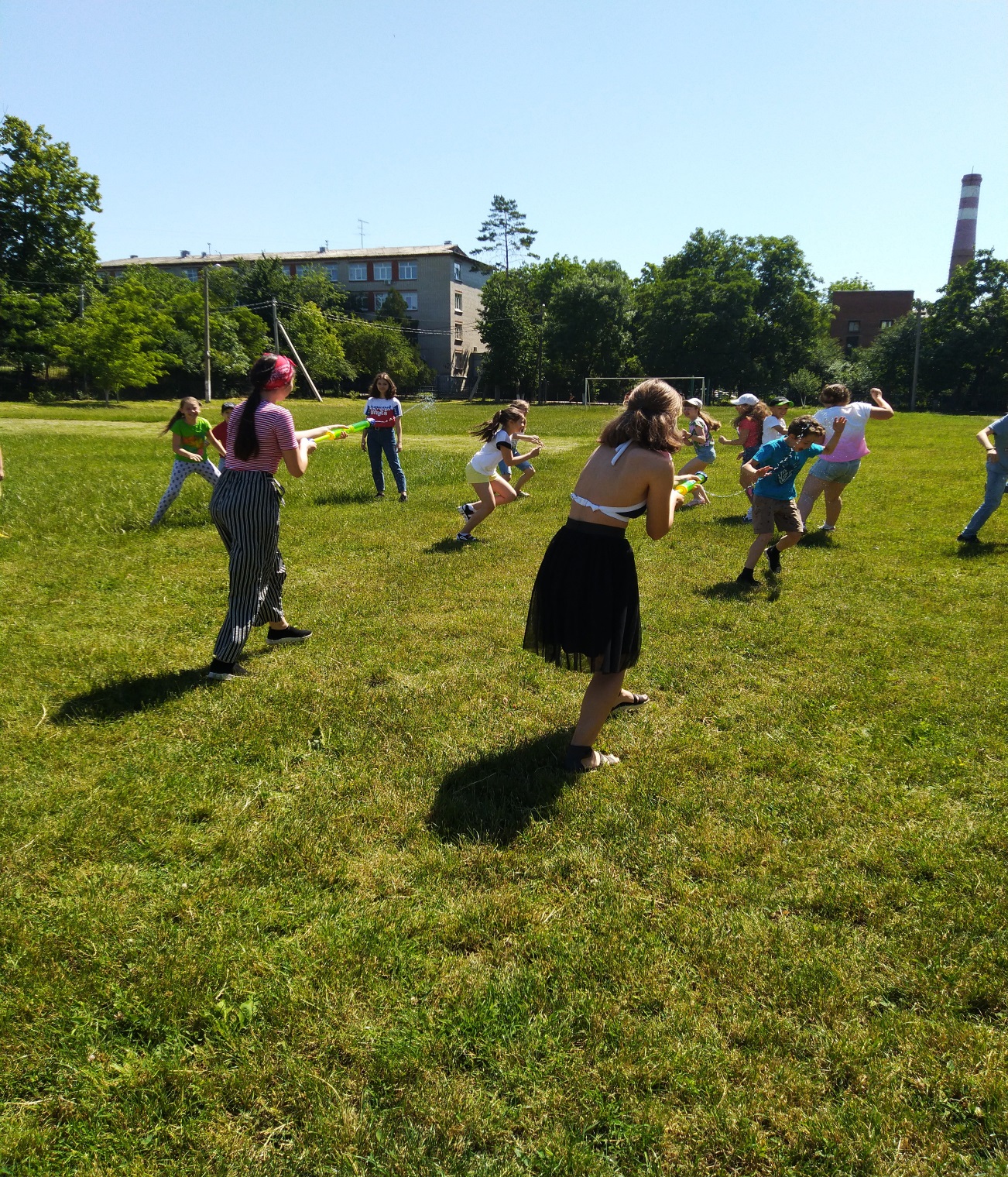 «День Нептуна»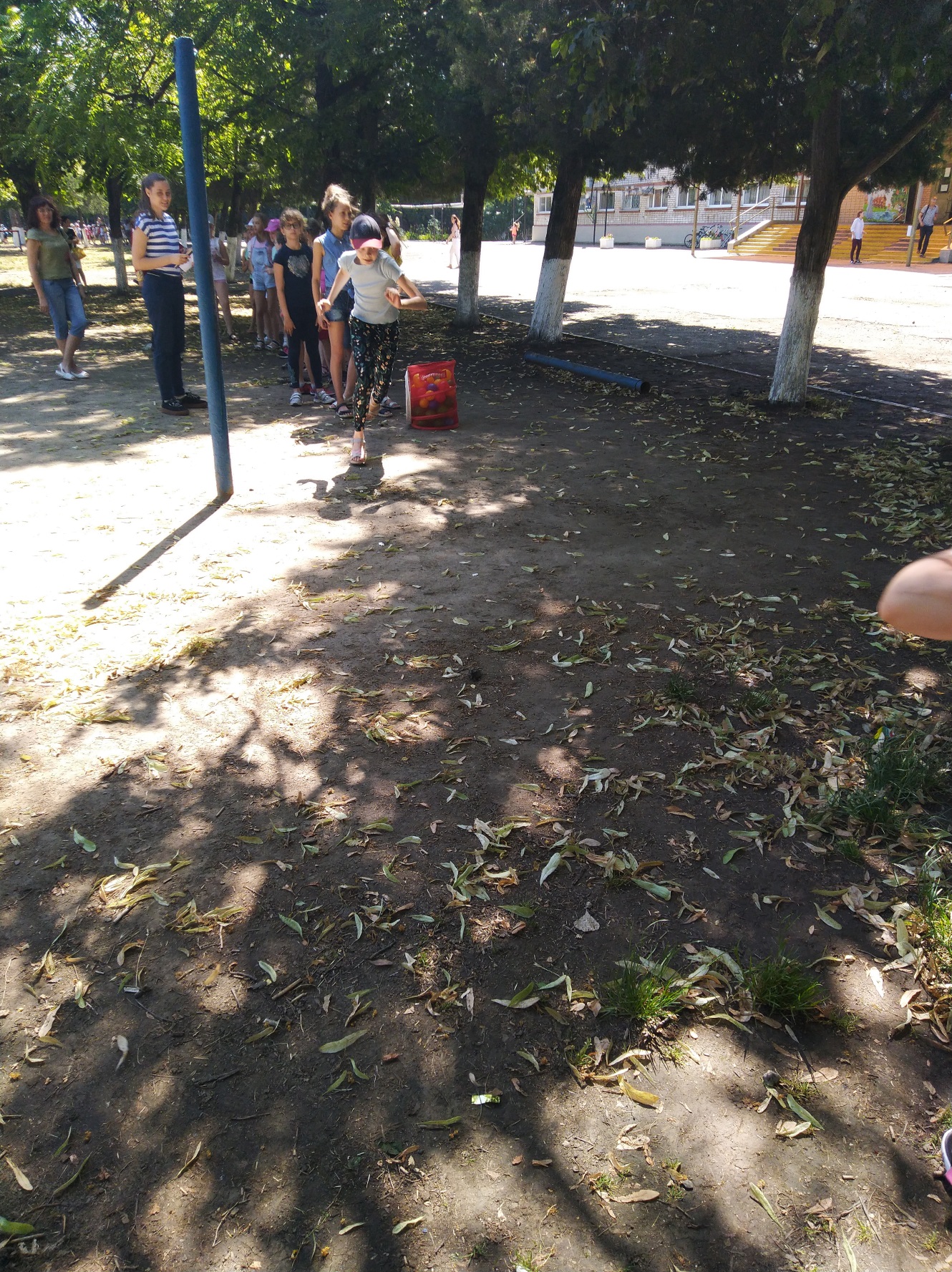 Вожатые  Белошицкая Софья, Умарова Ольга  «Спортивная эстафета»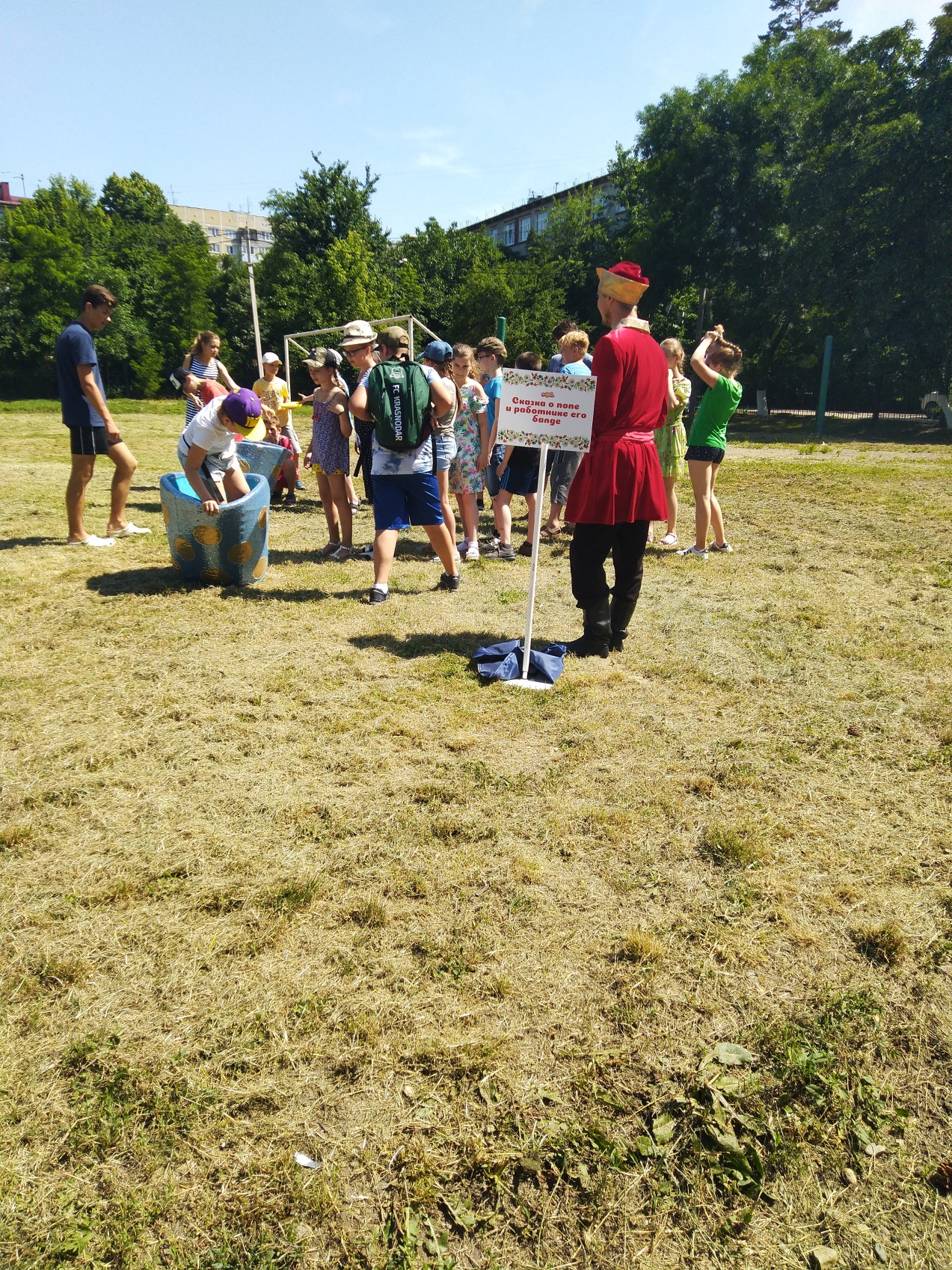 5 отряд- вожатые Сердюченко Максим, Водянюк Оксана«Сказочные испытания»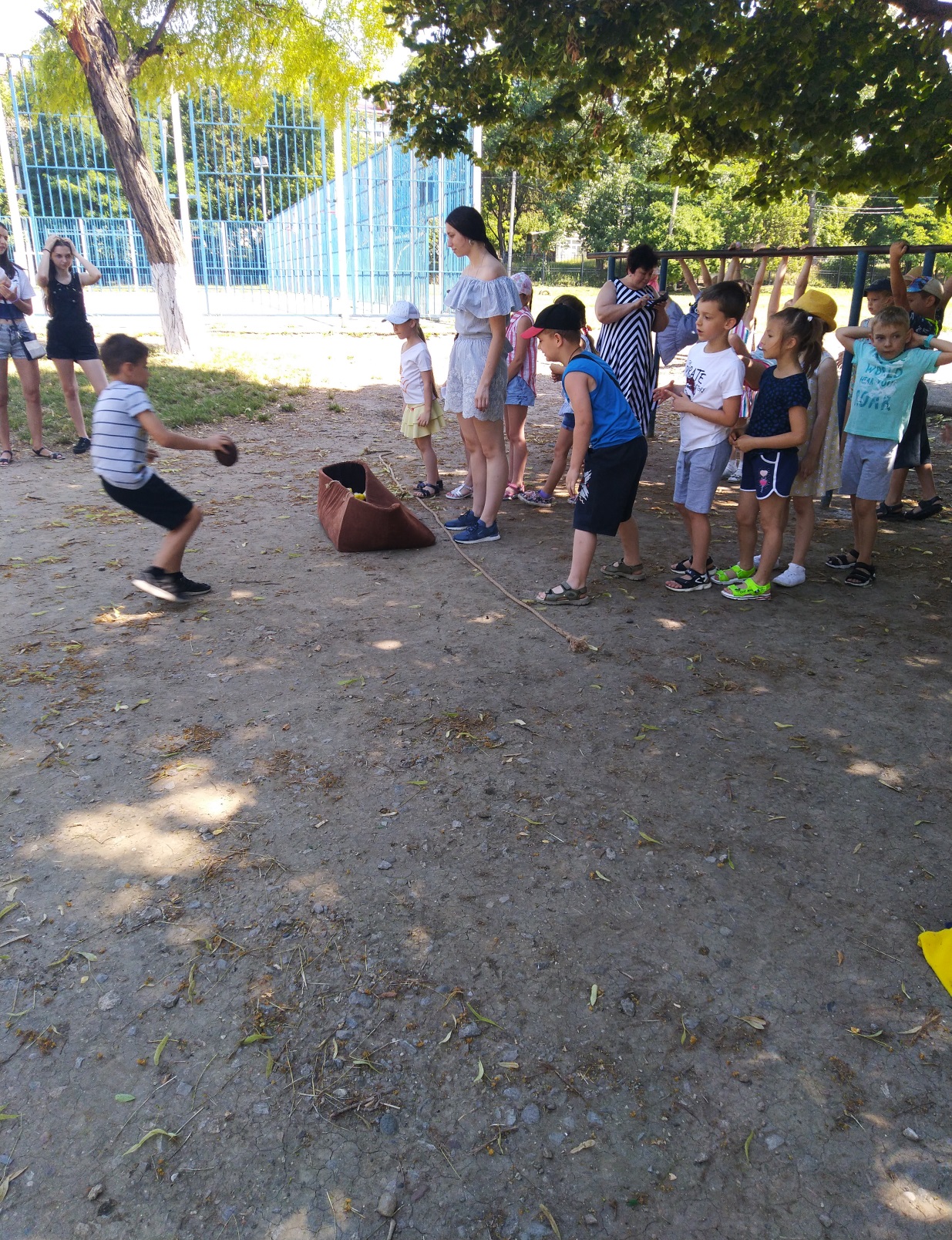 4 отряд – вожатые Балкина Анастасия, Можайский Даниил  «Веревочный курс»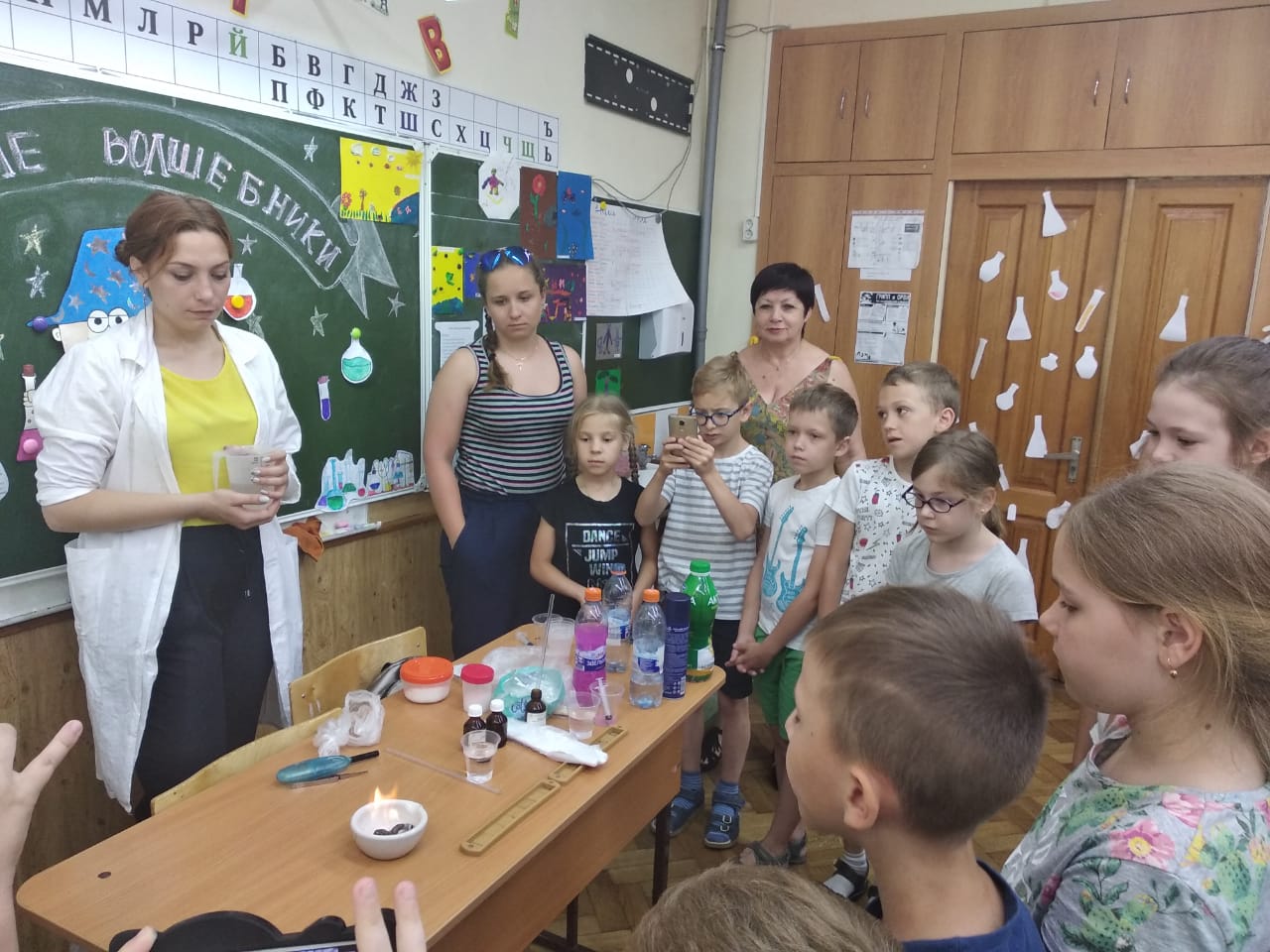 «Юные волшебники»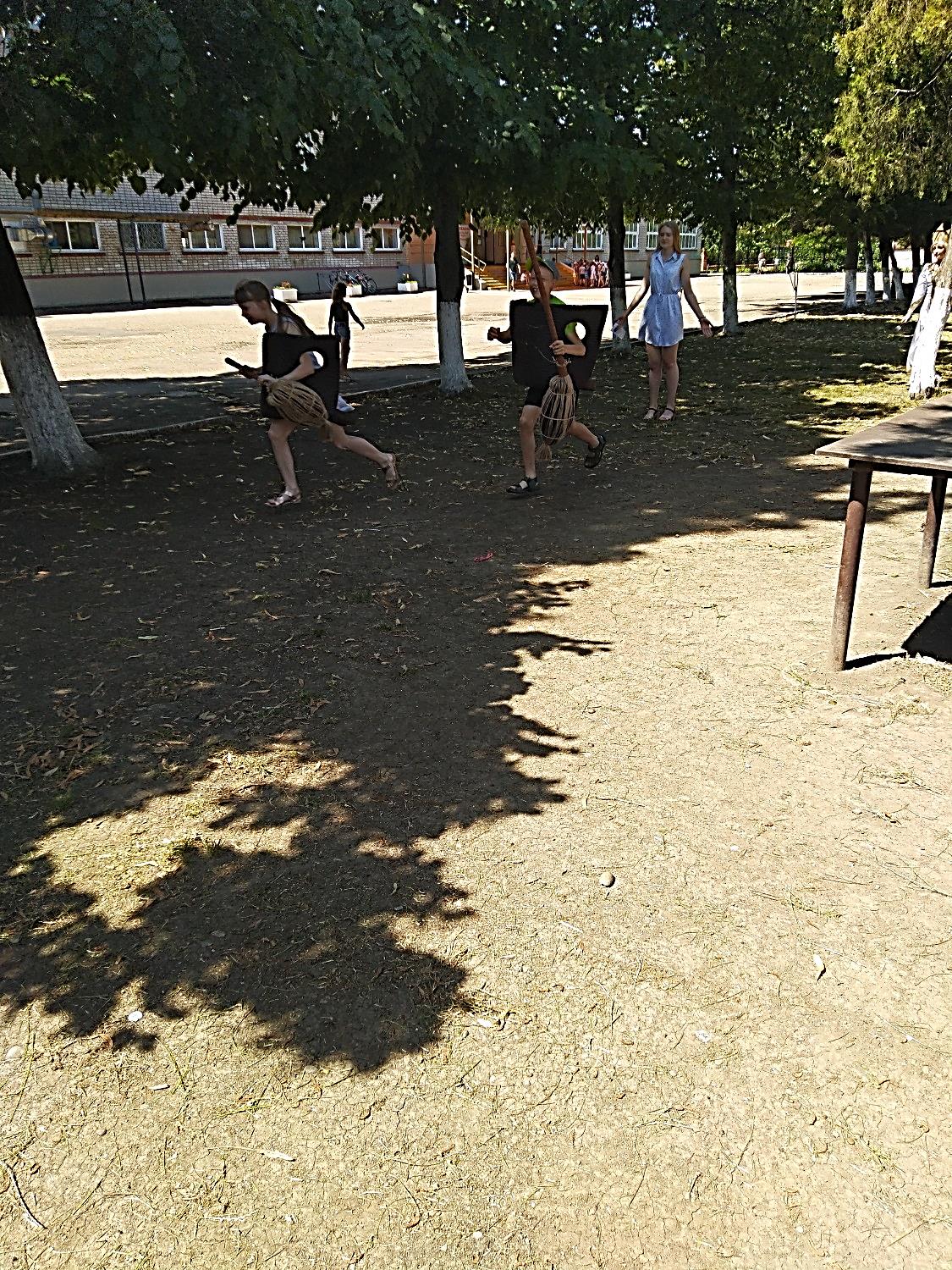 6 отряд –вожатые Чепрасова Виктория, Амбросимов Владимир«Сказочные соревнования»Приложение10  упражнений, используемых в тренинговых занятиях1. ШКОЛА ДОМАШНИХ ЖИВОТНЫХВсе дети ходят в школу. Точнее, в школу ходят только человеческие дети, для котят и для щенят школ не бывает. И вот однажды многие домашние животные решили, подражая людям, организовать школы для своих малышей. Эти школы очень похожи на человеческие, только в них говорят по-кошачьи, по-собачьи и т.д. Представьте и покажите, как мог бы проходить урок в школе, в которой учатся молодые...собаки;коровы;поросята;ослы;кошки.2. ТРУДНАЯ РИФМАНезнайка, герой сказки Николая Носова, однажды захотел стать поэтом. Но он, как ни старался. Не мог подобрать рифму к слову “пакля”. Попробуйте сделать то, что не удалось Незнайке, и подберите рифмы к слову:чайник;ковер;люстра;кресло;портфель;Попробуйте сочинить с полученными рифмами двустишья3. СЛЕДЫ НЕЧИСТОЙ СИЛЫВсем с детства знакома строка из стихотворения А.С. Пушкина: “Там на неведомых дорожках следы невиданных зверей...”. Никто никогда не видел эти следы, но можно предположить, что рядом со следами невиданных зверей были и следы нечистой силы. Представьте и нарисуйте, как выглядят следы: Бабы-Яги;Водяного;Кощея Бессмертного;Лешего;Кикиморы.4.      БАЛ      У МУХИ-ЦОКОТУХИПосле того, как Муха-цокотуха была спасена, после того как доблестный Комар победил злого паука, как известно, был устроен бал. На этом балу веселились и плясали только насекомые. Попробуйте изобразить этих насекомых и станцевать так, как могли бы танцевать...тараканы;бабочки;кузнечики;стрекозы;майские жуки.А в качестве плясовой мелодии можно использовать “Камаринскую”.5. ПЕРЕПУТАВШЕЕСЯ ПРЕДЛОЖЕНИЕ	В каждом предложении слова располагаются в определенном порядке. Если этот порядок изменится, предложение может потерять смысл. Представьте, что в некоторых предложениях слова поиграли в чехарду и перепутались. Помогите предложениям вернуть свой первоначальный вид, а для этого расставьте слова в нужном порядке. Вот эти предложения:чемодан, с, мальчик, во, нашел, конфеты, маленький, двор, и, гулял;дедушка., молоток, цветной, старый, помощь, телевизор, с, ремонтировал, и, отвертка;дочь, день, сварила, из, мама, чернослив, рожденье, кастрюля, на, компот;кошки, сидела, фильм, на, мягкий, и, бабушка, про, смотрела, диван, сиамский;сон, слон, девочка, с, хобот, приснится, про, зеленый, розовый, большой.Внимание: нельзя использовать дополнительные слова и нельзя оставлять “лишние” слова. Для того, чтобы предложение получилось правильным, в некоторых словах можно изменить окончания.6. ФАНТИК ДЛЯ КОНФЕТЫПредставьте, что вы - художники, работающие на кондитерской фабрике. ваша задача - придумывать и рисовать обертки для шоколадок, конфет, печенья. При этом ваши рисунки всегда должны соответствовать названию кондитерского изделия. Недавно вам поступил заказ - нарисовать фантики для новых конфет. Постарайтесь выполнить этот заказ, если известно, что новые конфеты называются:“Молочные”“Ореховые”“Ягодные”“Фруктовые”“Медовые”7. ЗООЛОГИЧЕСКИЕ ПРЫЖКИВ животном мире есть разные способы передвижения: бег, ходьба, ползанье. Многие животные передвигаются прыжками. Попробуйте попрыгать так же, как это делают...воробьи;кенгуру;зайцы;лягушки;кузнечики.8. НЕОБЫЧНОЕ ПЕНИЕКак правильно петь, знают все. Но иногда петь “по-правильному” бывает неинтересно. Попробуйте исполнить песню “Маленькая страна” (из репертуара Наташи Королевой), но при этом...зажать нос пальцами;набрать в рот воды;втянуть внутрь щеки;закусить нижнюю губу;зажать между зубов спичку.9. ВЕЩИ КАК ЛЮДИУ человека есть руки, ноги, голова. Животные могут ходить, сидеть, бегать, прыгать. Но оказывается, все это могут делать не только люди и не только звери. Это могут делать некоторые НЕОДУШЕВЛЕННЫЕ предметы. Например, часы могут ходить,  а свитер может сидеть (так и говорят: “Как хорошо на тебе свитер сидит”). Перечислите те вещи, предметы, явления ( не менее пяти), которые похожи на людей и зверей тем, что...у них есть ноги (ножки);у них есть руки (ручки);они могут говорить (издавать звуки);они могут пить (наполняться жидкостью);они могут отдавать окружающим свое тепло.10. ПОЛЕТ ПТИЦПочти все птицы умеют летать. Но летают птицы по-разному. Красота, скорость полета птицы зависит от её размеров, от размаха крыльев, от формы крыла. Попробуйте изобразить, как летают...ласточка;журавль;ястреб;утка;колибри.№Название темы Количество занятий Количество занятий Количество занятий№Название темыТеорияПрактикаВсего1.  Лаборатория отрядного вожатого.Психолого-педагогические основы деятельности вожатого. Личность вожатого, характеристика личностных качеств. Культура речи. Культура поведения. Закономерности возрастного развития детей, виды психолого-педагогической поддержки. Коллектив, стадии развития коллектива. Психологические игры на сплочение коллектива. Педагогические технологии в обеспечении жизнедеятельности временного детского коллектива. Психологическая    копилка    (набор    тестовых    заданий,  игр, тренингов).2242.Игровая деятельность в лагере. Игра - ведущая вид деятельности ребенка. Классификация игр. Этапы организации игры, подготовка, проведение. Настольная игра. Сюжетно-ролевая игра. Игры-головоломки. Массовые игры:
— «кричалки»;
— игры на внимание и координацию;
— игры, воздействующие на эмоциональный настрой;Спортивные игры.
б) интеллектуальные игры;
в) творческие игры;
г) игры на местности;
д) имитационные игры; Правила организации игр. Требования к организации игр. Игровой практикум. 1343.Организация   досуговой   деятельности.   Разработка   конкурсно-игровых мероприятий.  Содержание. Анализ мероприятия. Оформление. Призы, поощрение.сценарное мастерствоактерское мастерство танцевальная гостиная дворовой театр 1344.Творческая мастерская. Художественное оформление отрядных дел. Отрядный уголок. Виды отрядных уголков. Порядок оформления, основные требования. Понятия «эмблема, девиз».
Отрядные средства массовой информации: стенгазета, листовки, информационные сообщения, устные.Работа   с   тканью,   бумагой,   природным   материалом.   Мягкая  игрушка.  Коллаж. Оригами.1349.Всего за курс обучения51116